ALLEGATO A
MODULO DI CANDIDATURA 
BRA-VO! ITALIAN CIRCUS ON THE MOVE 2021  


Il/la sottoscritto/a _________________________________________________________________
nato/a _______________________________________il _________________________________
cittadinanza ___________________________Codice Fiscale ______________________________
residente in______________________________________________________________________
recapiti telefonici ______________________e-mail ______________________________________ 
in qualità di referente per (solo per le compagnie) _______________________________________
con sede legale in (solo per le compagnie) _____________________________________________
Codice Fiscale / Partita Iva (solo per le compagnie) ______________________________________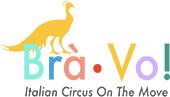 CHIEDE            Di partecipare al bando (sbarrare una delle due opzioni):
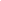 Bra-vo! Italian Circus On the Move 2021 - ARTISTI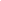 Bra-vo! Italian Circus On the Move 2021 - OPERATORIE ACCETTA 	•	che, durante il progetto, l’organizzazione è autorizzata all’eventuale esecuzione di riprese video e fotografiche, per le quali non potrà essere avanzata alcuna richiesta di retribuzione e/o compenso ad alcun titolo; 
	•	di cedere a titolo gratuito all’organizzazione i diritti delle immagini relative al materiale video e fotografico selezionato di concerto, per i soli fini promozionali del progetto stesso; 
	•	che l’organizzazione è autorizzata ad utilizzare a propria insindacabile discrezionalità qualunque materiale prodotto durante il progetto (video, fotografico, altro) a fini documentari e promozionali dello stesso. DICHIARA INOLTRE 
	•	di aver preso visione di tutte le informazioni contenute nella domanda di partecipazione. 
Il sottoscritto, ai sensi del GDPR (Regolamento Europeo sulla Privacy, 679/2016), acconsente affinché i propri dati possano essere trattati ed essere oggetto di comunicazione a terzi al fine di provvedere agli adempimenti degli obblighi di legge. 

Luogo e Data _________________________________________


Firma ______________________________________________ 
